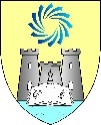 Presentation Community College5th Year Booklist 2019 / 2020Note: Option subjects (apart from your language) should not to be purchased until your subject options are finalised – there is a delay in this due to Mr Cronin and Ms Bourke retiring and therefore we are interviewing for replacements and also for Accountancy teacher.SubjectTextbookPublisherAdditional ItemsCompulsory BooksThe following books are needed by all studentsEnglish Ordinary levelKing LearExcellence in English 2021ForumEducate.ieA4 Manuscript CopyA4 Refill PadEnglish Higher levelExcellence in Texts King Lear 2021Poetry Focus 2021Educate.ieGillA4 Manuscript CopyA4 Refill PadIrish Ordinary levelFiuntasEdcoA4 Refill PadIrish Higher levelFuinneamhEdcoA4 Refill PadMaths Ordinary levelActive Maths 3 (2nd Edition)FolensLog tables, Display book 20 pockets, 2 A4 Sum copies, Geometry Set, Casio Calculator Scientific fx 83GTXMaths Higher levelActive Maths 4 (2nd Edition) Book 1 and 2FolensLog tables, Display book 20 pockets, 2 A4 Sum copies, Geometry Set, Casio Calculator Scientific fx 83GTXReligionLife MattersMentorA4 Manuscript CopySPHEKeep previous book Ways to WellbeingThe Super GenerationA4 Manuscript CopyOptional SubjectsThe following books are for option subjectsFrenchPanache (3rd Edition) EdcoHardback note bookGermanDeutsch KomplettLeaving Certificate Oral German 2017FolensCJ FallonKeep 4th Year Book and dictionaryItalianBiologyLeaving Certificate Biology PlusEdcoFolder, plastic pockets, dividersMusicThe Beatles: Songs from Sergeant PepperMozart Piano Concerto No. 23 in AmijorLeaving Certificate Rapid Revision Course B & Music Workbook(Manuscripts)(Manuscripts)FolensMusic Manuscript copy and folderHistoryMovements for Reform 1870-1914Sovereignty + Partition – Revised Edition 1912 – 1949Dictatorship and Democracy 1920-1945Case studies: The United States and the World 1945-1989EdcoEdcoEdcoEdcoBusinessBusiness Express (2nd Edition)Exam PapersMentorEdcoFolder, plastic pockets, dividersGeographyChanging World: Leaving Certificate Core GeographyChanging World Workbook: Leaving Certificate Core GeographyChanging World: Leaving Certificate Human GeographyExam Skills Geography 3rd EditionG&MG&MG&MMentorChemistryUnderstanding Chemistry (2nd Edition) and Chemistry Experiment BookEdcoArtArt History Revision Notes for Leaving CertG&MHome EconomicsComplete Home Economics Textbook + WorkbookEducate.ieA4 Hardback copy and A4 display folder 80 pagesAccountancyTo be confirmed